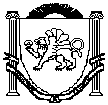 АДМИНИСТРАЦИЯЗуйского сельского поселенияБелогорского районаРеспублики КрымП О С Т А Н О В Л Е Н И ЕВ соответствии с пунктом 2 статьи 172, статьёй 184.2 Бюджетного кодекса Российской Федерации, статьей 14 Положения о бюджетном процессе в муниципальном образовании Зуйское сельское поселение Белогорского района Республики Крым, утвержденного решением сессии Зуйского сельского совета Белогорского района  Республики Крым от 08.11.2017 2017 года №422 (с изменениями), руководствуясь Уставом муниципального образования Зуйское сельское поселения Белогорского района Республики Крым, Администрация Зуйского сельского поселения Белогорского района Республики Крымп о с т а н о в л я е т:1. Утвердить Основные направления бюджетной и налоговой политики муниципального образования Зуйское сельское поселение Белогорского района Республики Крым на 2020 год и на плановый период 2021 и 2022 годов согласно приложению, к настоящему постановлению.2. Постановление администрации Зуйского сельского поселения от 2510.2018 № 176 «Об основные направления бюджетной и налоговой политики муниципального образования Зуйское сельское поселение Белогорского района Республики Крым на 2020 год и на плановый период 2020 и 2021 годов» считать утратившим силу.3. Настоящее постановление подлежит обнародованию на официальном Портале Правительства Республики Крым на странице муниципального образования Белогорский район (http:belogorskiy.rk.gov.ru) в разделе «Муниципальные образования района», подраздел «Зуйское сельское поселение», а также на информационном стенде Зуйского сельского совета, расположенного по адресу Республика Крым, Белогорский район, п. Зуя, ул.Шоссейная,64.4. Постановление вступает в силу со дня его обнародования.5. Контроль по исполнению постановления оставляю за собой.СОГЛАСОВАНО:Ознакомлены:Л.Б. ШалагашеваВедущий специалист сектора по вопросам финансированияи бухгалтерского учетаПриложениек постановлению администрацииЗуйского сельского поселения  Белогорского района Республики КрымОСНОВНЫЕ НАПРАВЛЕНИЯбюджетной и налоговой политики муниципального образования Зуйское сельское поселение Белогорского района Республики Крым на 2020 год и на плановый период 2021 и 2022 годовОбщие положенияФормирование основных направлений бюджетной политики Зуйского сельского поселения Белогорского района Республики Крым на 2020 год и на плановый период 2021 и 2022 годов осуществлялось в соответствии с Бюджетным кодексом Российской Федерации, Положением о бюджетном процессе в муниципальном образовании Зуйское сельское поселение Белогорского района Республики Крым, в целях составления проекта бюджета муниципального образования Зуйское сельское поселение Белогорского района Республики Крым на 2020 год и на плановый период 2021 и 2022 годов, обеспечения прозрачности и открытости бюджетного планирования.Бюджет муниципального образования Зуйское сельское поселение Белогорского района Республики Крым с 2019 года будет формируется на трехлетний период – очередной финансовый год и плановый период на основании бюджетного прогноза на долгосрочный период. Долгосрочное бюджетное планирование позволит перейти к полноценному использованию программно-целевых методов управления за счет повышения предсказуемости и стабильности расходов, в том числе на реализацию муниципальных программ.Основные цели бюджетной политикиБюджетная политика на 2020 год и плановый период 2021 и 2022 годов будет направлена на:- обеспечение сбалансированности и устойчивости бюджета муниципального образования Зуйское сельское поселение Белогорского района Республики Крым;- экономию бюджетных средств при осуществлении муниципальных закупок через механизм торгов и аукционов, организацию независимых экспертиз проектно-сметной документации на ремонты, строительство и т.д.;- проведение взвешенной бюджетной политики, бюджетных правил и процедур, обеспечивающих прозрачность, подотчетность, эффективность и результативность бюджетных расходов, как необходимое условие устойчивого экономического развития и реализации стратегических приоритетов развития сельского поселения;- дальнейшее совершенствование межбюджетных отношений как стимула для развития доходной базы и более эффективного использования муниципальных финансов органами местного самоуправления сельского поселения;- продолжение работы по оптимизации механизмов, стимулирующих муниципальные бюджетные учреждения к повышению качества оказываемых ими услуг и повышению эффективности бюджетных расходов;- привлечение средств внебюджетных источников финансирования к решению социальных задач;- развитие экономики села на основе эффективного использования денежных средств, нормального функционирования сельской инфраструктуры;- усиление роли бюджета муниципального образования Зуйское сельское поселение Белогорского района Республики Крым как инструмента эффективной социальной политики;- обеспечение строгого соблюдения финансовой дисциплины, не допуская образования кредиторской задолженности по принятым обязательствам.Основные задачи бюджетной политикиОсновными задачами ближайших лет по повышению эффективности бюджетных расходов станут:1) обеспечение исполнения публичных нормативных обязательств;2) повышение эффективности процедур проведения муниципальных закупок;3) переход к режиму жесткой экономии бюджетных средств;4) составление проекта муниципального бюджета на основе реестра действующих расходных обязательств сельского поселения;5) создание условий для повышения качества предоставления муниципальных услуг;6) формирование механизмов для привлечения внебюджетных источников финансирования муниципальных услуг.7) формирование бюджета муниципального образования Зуйское сельское поселение Белогорского района Республики Крым на 2020 год и плановый период 2021 и 2022 годов осуществляется в соответствие с бюджетным законодательством Российской Федерации и другими нормативными правовыми актами в данной сфере;8) обеспечение реализации в бюджете стратегических целей развития сельского поселения, которые вытекают из приоритетов дальнейшего развития Российской Федерации, Республики Крым, сельского поселения;Бюджетная политика на 2020 год и плановый период 2021 и 2022 годов соответствует главной цели социально-экономического развития сельского поселения - повышению качества жизни населения поселения.При этом основные усилия органов местного самоуправления на 2020 год и плановый период 2021 и 2022 годов будут направлены на повышение доступности и качества муниципальных услуг.В рамках повышения прозрачности и открытости бюджетного планирования – будет продолжена работа по широкому вовлечению граждан в обсуждение и принятие конкретных бюджетных решений, общественного контроля их эффективности и результативности.Проект бюджета на 2020 год и плановый период 2021 и 2022 годов рассчитан на основе прогноза основных показателей социально-экономического развития сельского поселения, предполагающих сохранение относительно благоприятных условий развития экономики.Основные направления бюджетной политики на 2020 год и на плановый период 2021-2022 годовБюджетная политика будет направлена на дальнейшее повышение эффективности управления муниципальными финансами, рост качества и условий предоставления бюджетных услуг, создание благоприятных условий для социально-экономического развития муниципального образования.При планировании бюджетных расходов учитывается, что их уровень необходимо привести в соответствие с новыми реалиями, оптимизировать структуру бюджетных расходов в целях мобилизации ресурсов на приоритетные направления.На 2020 год и плановый период 2021 и 2022 годов определены следующие приоритетные направления расходов:- обеспечение эффективного и прозрачного использования бюджетных средств с целью достижения общественно - значимых результатов;- принятие новых расходных обязательств в зависимости от оценки финансовых возможностей бюджета сельского поселения и оценки ожидаемой эффективности;- выполнение публичных нормативных обязательств. Расходы бюджета муниципального образования Зуйское сельское поселение Белогорского района Республики Крым планируется осуществлять с учетом повышения качества программно-целевого планирования.Планирование и исполнение бюджета муниципального образования Зуйское сельское поселение Белогорского района Республики Крым на трехлетний период на основе программно-целевого метода позволит обеспечить взаимосвязь направлений расходов бюджета с конкретными программными мероприятиями и целевыми показателями, а также предоставит возможность оценки достижения целей, задач и запланированных результатов реализации муниципальных программ.Предложения по вновь принимаемым расходным обязательствам могут быть включены в бюджет при наличии правового основания и дополнительных доходов при формировании проекта бюджета муниципального образования Зуйское сельское поселение Белогорского района Республики Крым на 2020 год и на плановый период 2021 и 2022 годов.В условиях развития рыночных отношений в жилищно-коммунальной отрасли и ограниченного роста оплаты коммунальных услуг органы местного самоуправления сельского поселения ставят цель - обеспечить население качественными жилищно-коммунальными услугами.Политика в сфере жилищно-коммунального хозяйства будет направлена на реализацию мероприятий по ремонту мест общего пользования, водопровода, что позволит создать безопасные и благоприятные условия для проживания граждан.Особенности бюджетной политики на 2020 год и на плановый период 2021 и 2022 годов:- предварительный контроль использования бюджетных средств;- анализ целевого и эффективного использования бюджетных средств;- системность проведения внутреннего финансового контроля и внутреннего финансового аудита;- эффективное взаимодействие с органами внешнего финансового контроля.Реализация комплексного риск-ориентированного подхода при осуществлении внутреннего финансового контроля и аудита позволит своевременного обнаружить, предотвратить и устранить нарушения и недостатки, которые могут иметь место, снизить неэффективное использование (расходование) бюджетных средств.Задача по повышению прозрачности и открытости бюджета и бюджетного процесса для общества является одним из направлений бюджетной политики.Принцип прозрачности и открытости будет подкреплен практиками его реализации, в числе которых:- проведение публичных слушаний по проекту бюджета муниципального образования Зуйское сельское поселение Белогорского района Республики Крым и годовому отчету об исполнении бюджета муниципального образования Зуйское сельское поселение Белогорского района Республики Крым;- размещение информации на официальном Портале Правительства Республики Крым на странице Белогорского муниципального района (http:belogorskiy.rk.gov.ru)  в разделе –Муниципальные образования района, подраздел Зуйское сельское поселение, на сайте Зуйского сельского поселения Зуйского www.зуйское-сп.рф в информационно-телекоммуникационной сети «Интернет».2. Основные направления налоговой политики на 2020 год и на плановый период 2021 и 2022 годов2.1 Общие положенияГлавное внимание будет уделяться реализации мер по совершенствованию налогового администрирования, направленного, с одной стороны, на пресечение имеющейся практики уклонения от налогообложения, с другой стороны, на безусловное обеспечение законных прав налогоплательщиков, повышение их защищенности, а также создание для налогоплательщиков условий для уплаты налогов и сборов.Важным направлением должно стать дальнейшее развитие собственной налоговой базы и обеспечение условий для полного и стабильного поступления в бюджет сельского поселения местных налогов.Доходная база бюджета по налоговым и неналоговым доходам сформирована с учетом имеющегося доходного потенциала, показателей прогноза развития экономики в 2020 году и на плановый период 2021 и 2022 годов, нормативов отчислений от федеральных налогов и сборов, в том числе от налогов, предусмотренных специальными налоговыми режимами, региональных и местных налогов в размерах, установленных Бюджетным кодексом Российской Федерации, законами Республики Крым и муниципальными правовыми актами.Формирование доходов бюджета будет находиться в прямой зависимости от показателей, предусматриваемых прогнозом социально-экономического развития сельского поселения, экономических результатов управления муниципальной собственностью.Реализация положений Бюджетного кодекса Российской Федерации в части закрепления и осуществления бюджетных полномочий главными администраторами доходов также будет способствовать наполняемости бюджета поселения.В целях обеспечения расходных полномочий актуальной остается задача максимального наполнения бюджета сельского поселения, в том числе за счет изыскания дополнительных резервов роста налоговых и неналоговых доходов.2.2 Цели и задачи налоговой политики на 2020 год и на плановый период 2021 и 2022 годовОсновными целями налоговой политики Зуйского сельского поселения Белогорского района Республики Крым налоговой политики на 2020 год и на плановый период 2021 и 2022 годов являются сохранение бюджетной устойчивости, получение необходимого объема бюджетных доходов, а также поддержка предпринимательской деятельности, для чего необходимо решение следующих задач:- формирование благоприятной предпринимательской среды;- повышение собираемости налогов и сборов;- выявление резервов дополнительных доходов бюджета.2.3 Основные направления налоговой политики на 2020 год и на плановый период 2021 и 2022 годовОсновными направлениями налоговой политики в 2020 году и на плановый период 2021 и 2022 годов являются:1) Расширение налогооблагаемой базы на основе роста предпринимательской активности, денежных доходов населения;2) Увеличение поступлений доходов в бюджет за счет осуществления мер по дальнейшему совершенствованию и усилению администрирования доходов;3) Продолжение работы по повышению собираемости налоговых доходов на территории муниципального образования, в первую очередь по бюджетообразующим налогам, за счет:а) Осуществления мероприятий, направленных на конструктивное взаимовыгодное сотрудничество с налогоплательщиками с целью увеличения поступлений в бюджет;б) Обеспечение дополнительных поступлений доходов от использования муниципальной собственности, прежде всего за счет повышения эффективности управления муниципальными активами, земельными ресурсами;в) Проведение системной адресной работы с организациями, допускающими налоговую задолженность;4) Активизация работы, направленной на повышение эффективности налогообложения земель и дальнейшую актуализацию налогооблагаемой базы, увеличение поступлений по земельному налогу, усилие и взаимодействия органов местного самоуправления в целях наполнения местного бюджета;5) Повышение эффективности предоставляемых налоговых льгот:-формирование и ведение перечня  налоговых льгот (налоговых расходов) муниципальных образований Белогорского района Республики Крым;-проведение ежегодной оценки эффективности налоговых льгот (пониженных ставок по налогам), установленных на территориях муниципальных образований Белогорского района Республики Крым, в соответствии с рекомендациями Министерства финансов Республики Крым;-продолжение работы по учету и анализу предоставляемых налоговых льгот (пониженных ставок) по местным налогам, разработке методологии оценки налоговых льгот, отмене неэффективных льгот;-утверждение плана по устранению неэффективных налоговых льгот (пониженных ставок по налогам), установленных в муниципальных образованиях Белогорского района Республики Крым, в случае их выявления;6) Продолжение работы по выявлению, постановке на налоговый учет и привлечению к налогообложению обособленных подразделений, головные организации которых расположены за пределами Зуйского сельского поселения Белогорского района Республики Крым.Поскольку основными доходными источниками местных бюджетов являются имущественные налоги, будет продолжена работа по улучшению администрирования этих налогов.Одним из основных источников формирования доходной базы сельского поселения являются поступления налога на имущество физических лиц, земельного налога.5. Установление единой даты начала применения на территории муниципального образования Зуйское сельское поселение Белогорского района Республики Крым порядка определения налоговой базы по налогу на имущество физических лиц исходя из кадастровой стоимости объектов налогообложения.В прогнозируемом периоде необходимо продолжить работу в муниципальном образовании по актуализации налоговой базы по земельному налогу, налогу на имущество физических лиц, организации действенного взаимодействия местной администрации с налоговыми, регистрирующими и другими органами в целях формирования объективной налогооблагаемой базы по вышеуказанным налогам и росту доходов местных бюджетов.Увеличению налогооблагаемой базы по налогу на доходы физических лиц будет способствовать реализация мер, направленных на привлечение к декларированию и налогообложению физических лиц, получивших доходы от сдачи в наем (аренду) недвижимого и движимого имущества, а также от продажи имущества на праве собственности.Формирование местных бюджетов за счет неналоговых доходов будет производиться с учетом нормативов зачисления по уровням бюджетов, установленных Бюджетным кодексом Российской Федерации.В целях обеспечения прогнозируемых показателей по доходам бюджета сельского поселения на 2020 год и на плановый период 2021 и 2022 годов необходимо осуществление консолидации действий между всеми администраторами доходов и участниками бюджетного процесса.30 октября 2019 года пгт. Зуя № 153Об основных направлениях бюджетной и налоговой политики муниципального образования Зуйского сельское поселение Белогорского района Республики Крым на 2020 год и на плановый период 2021 и 2022 годовПредседатель Зуйского сельского совета-глава администрации Зуйского сельского поселенияА. А. ЛахинЗаведующий сектором по вопросам муниципального имущества, землеустройства и территориального планированияС.В. КириленкоЗаведующий сектором по правовым (юридическим) вопросам, делопроизводству, контролю и обращениям граждан М.Р. МеметоваЗаведующий сектором финансирования и бухгалтерского учетаМ.В. Дамаскина